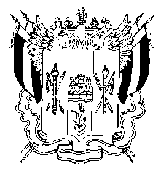 РОССИЙСКАЯ ФЕДЕРАЦИЯРОСТОВСКАЯ ОБЛАСТЬ ВЕСЕЛОВСКИЙ РАЙОНСОБРАНИЕ ДЕПУТАТОВКРАСНООКТЯБРЬСКОГО СЕЛЬСКОГО ПОСЕЛЕНИЯ                                                                     РЕШЕНИЕ«02» ноября 2016 г.                                     №    13                                     х.Красный Октябрь                                                                   О внесении изменений в Решениеот 19.11.2015 № 104 «О налоге на имущество физических лиц»В соответствии с  главой 32 «Налог на имущество физических лиц» Налогового кодекса Российской Федерации, в целях приведения муниципальных правовых актов в соответствие, с действующим законодательством, руководствуясь Уставом Краснооктябрьского сельского поселения,                         Собрание депутатов Краснооктябрьского сельского поселения РЕШИЛО:Внести в Решение Собрания депутатов Краснооктябрьского сельского поселения от 19.11.2015 № 104 «О налоге на имущество физических лиц» следующие изменения: Пункт 2 изложить в следующей редакции:«2. Установить ставки налога на имущество физических лиц в зависимости от суммарной инвентаризационной стоимости объектов налогообложения, умноженной на коэффициент-дефлятор (с учетом доли налогоплательщика в праве общей собственности на каждый из таких объектов):  1.2. Пункт 3 изложить в следующей реакции:«3.  Освободить от уплаты налога на имущество физических лиц в отношении всех объектов налогообложения, граждан Российской Федерации, проживающих на территории Краснооктябрьского сельского поселения и имеющие в составе семьи детей- инвалидов.».1.3. Пункт 4 дополнить подпунктами 4.1 - 4.2 следующего содержания:   «4.1 Лицо, имеющее право на налоговую льготу, предоставляет заявление о предоставлении льготы и документы, подтверждающие право налогоплательщика на налоговую льготу, в налоговый орган по своему выбору.  Основанием для использования налоговых льгот, указанных в пункте 3 и пункте 4 являются копии удостоверений, подтверждающих принадлежность граждан к данной категории.   4.2 Уведомление о выбранных объектах налогообложения, в отношении которых предоставляется налоговая льгота, предоставляется налогоплательщиком в налоговый орган по своему выбору до 1 ноября года, являющегося налоговым периодом, начиная с которого в отношении указанных объектов применяется налоговая льгота.».            1.4. Пункт 6 изложить в следующей редакции:             «6. Настоящее решение  вступает в силу не ранее чем по истечении одного месяца со дня его официального опубликования и не ранее 1-го числа очередного налогового периода».              2. Настоящее решение  вступает в силу не ранее чем по истечении одного месяца со дня его официального опубликования и не ранее 01 января 2017 года.Председатель Собрания депутатов –глава Краснооктябрьскогосельского поселения                                                                                         Е.И.ПодольскаяСуммарная инвентаризационная стоимость объектов налогообложения, умноженная на коэффициент-дефлятор (с учетом доли налогоплательщика в праве общей собственности на каждый из таких объектов)Ставка налогаДо 300 000 рублей включительно0,1 процентаСвыше 300 000 рублей до 500 000 рублей включительно0,3 процентаСвыше 500 000 рублей0,35 процента